附件 2潍坊市“潍岗贷”专项贷款申请表单位名称统一社会信用代 码单位地址法人代表姓名法人身份证号码所属行业成立时间联系电话申请次数首次申请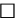  二次申请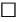 上年末用工人数(人)申请贷款时用工 人数 (人)上年度用工人数 增减情况 (人)申请贷款时缴纳 社保人数 (人)本人承诺本人承诺申请 “潍岗贷”专项贷款所提供的所 有信息真实准确。申请人签字：年   月   日本人承诺申请 “潍岗贷”专项贷款所提供的所 有信息真实准确。申请人签字：年   月   日本人承诺申请 “潍岗贷”专项贷款所提供的所 有信息真实准确。申请人签字：年   月   日